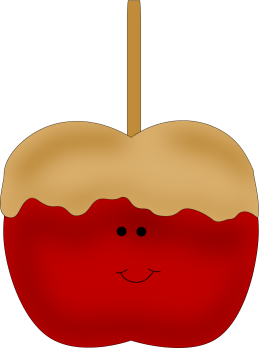 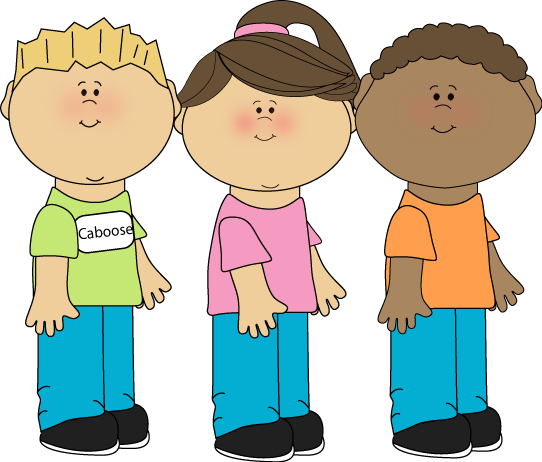 Key:AbbreviationsAnno  DominiBefore ChristAnte meridiemPost meridiemCelcius centigradeFahrenheitDistrict of ColumbiaMister (it is always abbreviated)Mistress (always abbreviated)versusCLOTHES1. clothes2. wear3. Put ……on4. Take ….. off5. baggy6. scruffy7. casual8. fit9. clothing10. get dressedwww.eegitimim.com 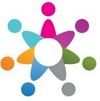 